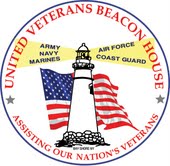 I want to thank you for taking time out of your day and allowing me to introduce to you the VetsBuild Program which is made possible through a partnership with United Veterans Beacon House (UVBH) and United Way of Long Island.“Assisting Our Nation’s Veterans” are not merely words on our logo but it is the sole purpose of all here at UVBH. Our Veterans have assisted our great nation and now it’s time for us to assist them.Our main focus with VetsBuild is to bridge the gap between Veterans and employment and to give employers an opportunity to give back to the Veterans who have given so much to us.With this letter, I have attached the 2015 VetsBuild flyer which describes the training program. Our wish is that by extending this information to you, you in return will forward the news of VetsBuild to others by either distributing it to your staff or simply posting it in a high volume area so that it may be seen by others.  Seeing the VetsBuild flyer or being told about the training is all a Veteran may need to get started on the path to a new career.I am a testament to that last statement because after seeing the Vetsbuild flyer on the Department of Labor’s wall and contacting UVBH allowed me to be part of, and graduate from, the VetsBuild training program.  I am now the Case Manager who has the honor of “Assisting Our Nation’s Veterans” take advantage of this free training; however we cannot do it alone and we are asking that you join us in the effort to spread the word to as many people as we can……you never know who will see the flyer or hear about VetsBuild and be the catalyst for a Veteran contacting us.We appreciate your interest in “Assisting Our Nation’s Veterans”.Sincerely,Elvin Vargas-Case ManagerVetsBuild Graduate, Class of 2014Office: (631)665-1571Cell: (631) 601-5721elvin@UVBH.comwww.GoodSearch.comChoose United Veterans Beacon HouseTurn your shopping and searching into donations for a good cause!Like us and share our page on Facebook:www.Facebook.com/UnitedVeteransBeaconHouse